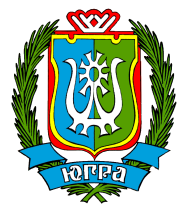 ВЕТЕРИНАРНАЯ СЛУЖБАХАНТЫ-МАНСИЙСКОГО АВТОНОМНОГО ОКРУГА – ЮГРЫ(Ветслужба Югры)ПРИКАЗОб утверждении форм документов, связанных с реализацией постановления Правительства Ханты-Мансийского автономного округа – Югры от 10 апреля 2020 года № 118-п «О порядке организации деятельности приютов для животных в Ханты-Мансийском автономном округе – Югре и норм содержания в них»г. Ханты-Мансийск«___» _________ 20___ г.					             № ____      В целях реализации пунктов 29, 30, 39, 44, 62 постановления Правительства Ханты-Мансийского автономного округа – Югры от 10 апреля 2020 года № 118-п «О порядке организации деятельности приютов для животных в Ханты-Мансийском автономном округе – Югре и норм содержания животных в них» ПРИКАЗЫВАЮ:1. Утвердить формы документов согласно приложения 1,2,3,4,5,6.2. Приказ Ветеринарной службы Ханты-Мансийского автономного округа – Югры № 23-Пр-44-ОД от 01.03.2019 считать утратившим силу. 3. Довести настоящий приказ до органов местного самоуправления муниципальных образований Ханты-Мансийского автономного округа – Югры. 4. Асадулиной С.С. – главному специалисту Отдела правовой, кадровой и организационной работы Ветслужбы Югры разместить настоящий приказ на сайте Ветслужбы Югры в разделе «Ответственное обращение с животными».5. Контроль за исполнением настоящего приказа оставляю за собой.Руководитель службы                                                                             А.А. Зуев        Приложение 1К приказу Ветслужбы Югры № _________ от _____АКТ № _________  ЭВТАНАЗИИ ИЛИ ГИБЕЛИ (ПАДЕЖА) ЖИВОТНОГО БЕЗ ВЛАДЕЛЬЦЕВ(нужное подчеркнуть)г. ________________________                                    "___" _____________ 20____ г.Организация __________________________________________________________________адрес ________________________________________________________________________телефон _______________, ФИО руководителя _____________________________________Категория животного: собака, щенок, кошка, котенок (нужное подчеркнуть).Идентификационная метка (способ и место нанесения) ___________________________________________________________________________________________________________Карточка учета животного N ________________________________ (карточка прилагается)Заказ-наряд № ________________ от "___" __________ 20____ г.Причины эвтаназии или гибели (падежа) (нужное подчеркнуть)______________________ ____________________________________________________________________________________________________________________________________________________________________________________________________________________________________________________________________________________________________________________Акт вскрытия (номер и дата): __________________ (акт вскрытия прилагается).Специалист в области ветеринарии ________________________         _____________________________                                                                 (подпись)                          (расшифровка)Руководитель приюта _________________________        _____________________________                                                                (подпись)                            (расшифровка)    М.П.Приложение 2К приказу Ветслужбы Югры № ________ от ________АКТ N ______приема-передачи отловленных  животных без владельцевв приютг. ________________                                                                               "___" ________ 20___ г.Исполнитель (организация) _____________________________________________________,осуществившая отлов животных без владельцев, передает, а приют для животных_________________________________________________________,расположенный по адресу ______________________________________________________,принимает следующих животных:Копия акта отлова, карточки учета животного (при наличии) прилагаются.
Приложение 3К приказу Ветслужбы Югры № ________ от ________        Место для             КАРТОЧКА УЧЕТА            фотографии                 № ___________              животного            ЖИВОТНОГО БЕЗ ВЛАДЕЛЬЦА                                       "___" ________ 20___ г.:Наименование приюта ________________________________________________________Адрес приюта________________________________________________________________Дата поступления в приют  "____" ___________ 20___г.Категория животного: собака, щенок, кошка, котенок (нужное подчеркнуть).Акт отлова № _____ от "___" _______ 20__ г., Адрес места отлова (с указанием населенного пункта, улицы, микрорайона, наименования дачного, гаражного кооператива, прочее): __________________________________________________________________________________________________________________________________Порода __________________________________ Пол ________________________________Окрас ____________________  примерный возраст__________________________________Шерсть ______________________ Уши ___________________________________________Хвост _______________________ Размер, вес животного ____________________________Особые приметы ______________________________________________________________Идентификационная метка (способ и место нанесения): __________________________________________________________________________________________________________ Проведен клинический осмотр ветеринарным специалистом_________________________                                                                                                          ( ФИО, должность)__________________________________________________________________________________________Результаты клинического осмотра ___________________________________________________________________________________________________________________________Дата вакцинации против бешенства "___" _____________ 20___ г.Наименование вакцины ________________________________________________________Дата стерилизации/кастрации  "___" _____________ 20___ г.Ф.И.О. ветеринарного специалиста, проводившего стерилизацию/кастрацию  животного_____________________________________________________________________________Информация об иных профилактических, лечебных мероприятиях_____________________________________________________________________________________________________________________________________________________________________________Результат проверки на проявление немотивированной агрессивности______________________________________________________________________________________________(Дата, ФИО, должность и подпись специалиста, проводившего проверку)Дата выбытия животного из приюта  "___" __________ 20___ г.Причина  выбытия  животного  из  приюта:  передача новому владельцу, гибель(нужное подчеркнуть) или иное (указать) _______________________________________Основание для выбытия животного из приюта _______________________________________________________________________________________________________________                                                         (указать название, номер и дату документа)  Руководителя приюта (уполномоченного лица)           ____________________          _____________________                                                                (подпись)                                   (расшифровка)М.П.Приложение 4К приказу Ветслужбы Югры № ________ от ________Журналучета случаев эвтаназии ил гибели (падежа) животных в приюте для животных _______________________________Примечания: 1. Журнал пронумерован, прошнурован и скреплен подписью руководителя организации или уполномоченного им лица и печатью.Приложение 5К приказу Ветслужбы Югры № ________ от ________ЖУРНАЛ учета животных, поступивших в приют для животных Нечетная сторонаЧетная сторонаПримечания: 1. Журнал пронумерован, прошнурован и скреплен подписью руководителя организации или уполномоченного им лица и печатью.Приложение 6К приказу Ветслужбы Югры № ________ от ____________________________________________________                                 ____________________________________________                                (наименование юридического лица, фамилия,                                 имя, отчество (последнее - при наличии)                                 индивидуального предпринимателя, у которых                                 находится отловленное животное)                                 от __________________________________________ЗАЯВЛЕНИЕЯ, ________________________________________________________________________(фамилия, имя,  отчество  (последнее - при  наличии),  для представителя юридического   лица   или   индивидуального  предпринимателя  дополнительно указывается  должность,  наименование  юридического  лица или фамилия, имя, отчество (последнее - при наличии) индивидуального предпринимателя)вид и реквизиты документа, удостоверяющего личность __________________________________________________________________________________________________________Адрес регистрации /телефон___________________________________________________Адрес фактического проживания _______________________________________________,Прошу вернуть мне мое животное ______________________________________________ (вид животного)Регистрационный N __________________________________________________________ (присвоенный в приюте для животных)Идентификационная метка (№ микрочипа, татуировка, прочее), место и способ ее нанесения  _____________________________________________________________Порода ________________________________ Пол _____________ Окрас _______________Особые приметы ______________________________________________________________Возраст _________________________________ Кличка _____________________________.Подтверждаю, что являюсь собственником, представителем собственника (нужное подчеркнуть) указанного животного на основании _______________________________________________________________________________________________________________(вид  и реквизиты подтверждающих документов, фотографии, пояснения лиц,  которые  могут подтвердить факт принадлежности отловленного животного владельцу, другие доказательства)Причины потери указанного животного ________________________________________________________________________________________________________________________"____" _____________ 20____ г.         ___________________ /__________________________/                                                                                   (подпись)                            (расшифровка)Отметка специалиста принявшего заявление (документ удостоверяющий личность предоставлен)."____" ______________ 20____ г.    __________________      /__________________________/                                                                                     (подпись)                             (расшифровка)(согласно пункта 62 Постановления Правительства Ханты-Мансийского автономного округа - Югры от 10 апреля 2020 года N 118-п "О порядке организации деятельности приютов для животных в Ханты-Мансийском автономном округе - Югре и нормы содержания животных в них")№ п/пКатегория животного (собака, щенок, кошка, котенок)Пол№ и дата акта отловаИдентификационная метка (номер микрочипа)Карточка учета животного (да/нет)ИсполнительПредставитель приюта для животныхДолжность _____________________________________(_______________)       подпись                     расшифровкаМ.П.Должность ______________________________________________(_________________)   подпись                          расшифровкаМ.П.№ п/пКатегория животного (собака/кошка)Номер карточки учетаНомер идентификационной метки, чипа (при наличии)Дата эвтаназии или гибели (падежа)Причина эвтаназии или гибели (падежа)Ф.И.О. ветеринарного специалистаПодпись ветеринарного специалиста№ п/пДата поступления животногоМестоотлова(адрес)Наличие признаков владельца (ошейник, шлейка, одежда, чип)Описание животного Описание животного Описание животного Описание животного Описание животного Описание животного Описание животного Номер карточки учета, номер и дата введенного микрочипа.№ п/пДата поступления животногоМестоотлова(адрес)Наличие признаков владельца (ошейник, шлейка, одежда, чип)Вид животногопородаполокрасПримерный возрастВес, кгОсобые приметыНомер карточки учета, номер и дата введенного микрочипа.123456789101112Номер вольераРезультаты ветеринарного осмотраВакцинация против бешенства (дата, вид вакцины)Дата стерилизации (кастрации)Результат проверки на проявление немотивированной агрессивности, дата Причины выбытия(отдано владельцу/новому владельцу, на временное содержание, выпущено на прежнее место обитания, естественная смерть, эвтаназия)Дата выбытия13141516171819